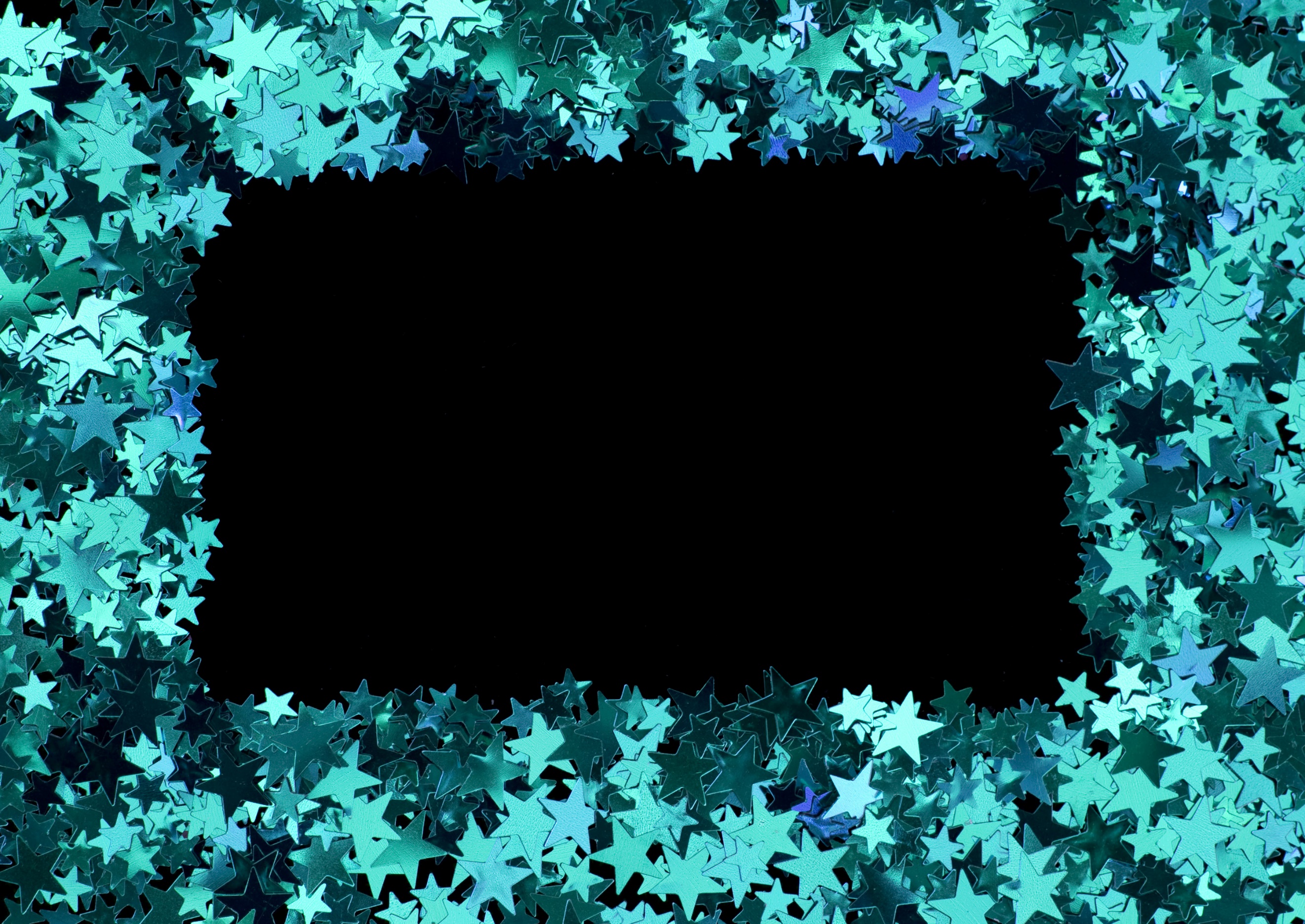 The Choirs of LCHSPresentPop Show 2018Songs of the 90’sFriday May 187pmHerndon Auditorium